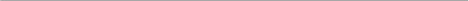 Vial of Life 			LAST UPDATED: ____________Name :  _______________________   Blind: Y / N ?  Deaf  Y/N
Address: _______________________ City:___________ State:___Phone No.: _____________________ Last 4 digits of SSN: ______Gender(circle one): Male / Female
Marital Status(circle one): Single/ Married/ Widowed/ Divorced
Primary Insurance Company Policy Number: ______________________Secondary Insurance Company Policy Number: ____________________Do you have Advance Directive for Health Care (circle one)? Yes/ No?
Name of Agent: _______________________ Phone:_______________
Do you have Do Not Resuscitate (DNR) Order? Y / N (If Yes, attach)
Notify In Case of Emergency: Others Living in the Home: 
Pet Name /Type:___________ Pet Sitter Name:__________ Phone:_______ Medical Information Physician Information: Location of Medical Records: ___________________________________________ Normal Blood Pressure:___/___ Height_____ Weight____ Drug Allergies (specify): _______________________________________________ __________________________________________________________________ Food Allergies (specify): ______________________________________________ __________________________________________________________________ What medical problems/physical disabilities do you have? (or example, heart problems, diabetes, high blood pressure, etc.) __________________________________________________________________ __________________________________________________________________ __________________________________________________________________Past Surgeries (type and date) __________________________________________________________________ __________________________________________________________________ __________________________________________________________________Do You Wear or Use (circle one):  Where do you keep your medications?__________________________________ Current medications (include prescription and over the counter drugs, vitamins & herbal supplements):Source: Sharpe Senior Resource CenterNameRelationshipPhone NumberNameRelationshipPhone NumberPrimary and Specialty Physician’s NamesRole PhoneDentures Yes/NoGlassesYes/NoContacts Yes/NoHearing AidsYes/NoOxygen Yes/NoWheelchairYes/NoName of MedicationDosageTimes